                                        RESUME 	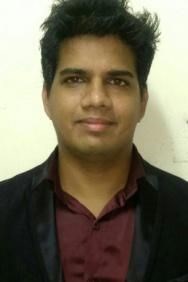 VIVIAN Email: Vivian.383665@2freemail.com CAREER SUMMARY: A highly resourceful, flexible, innovative and enthusiastic individual who possesses a considerable amount of knowledge regarding administrative procedures. A quick learner who can absorb new ideas and is experienced in coordinating, planning, and organizing administrative activities. Well organized and an excellent team player with a proven ability to work proactively in a complex and busy office environment. Effective skills in developing and maintaining accurate and easy to use filing systems. AREAS OF EXPERTISE: Customer ServiceAccountantReceptionist/Assistant cum AdminCashier Order ProcessingDepartmental Support	Data Entry and managementOffice ProceduresIT SkillsJOB RESPONSIBILITIES: ▪ Provide information asked for and direct them to the right department▪ Receive mail and deliver it to be appropriate person(s),▪ Order, receive, and maintain office supplies, maintain filing system▪ Monitor appropriate use of office supplies and oversee inventory▪ Respond to inquire and provide appropriate secretarial support▪ Manage repair and maintenance of office equipment▪ Good communication and organizational skills, keen stress and time management skills▪ Help with document scanning▪ Maintenance of confidential files and recordPROFESSIONAL EXPERIENCE:   IN INDIA AND DUBAI 01/08/2011 to 04/04/2013: Warehouse assistant in Mangalore, INDIA 29/05/2013 to 19/08/2015: SUBWAY RESTAURANT (SHIFT IN CHARGE) 	29/11/2016 to Present: ROMYS RESTAURANTS &CONFECTIONERIES (PRODUCTION IN CHARGE) Responsible for preparing reports, invoices, software word processor, database. Performs facilities management and general office duties like ordering supplies and  maintains the records of management systemsChecking the goods as per the manifest, Reporting is there is any damages (photography evidence)Helping to the operator at the production department.Stock checking and inventoryDealing with deliveries and stock rotation. Communicates with internal and external customers in a professional and caring manner EDUCATIONAL PROFILE: Pre-University college Diploma in Computer Application IT Skills (MS Office, Internet, Excel and MS Operating Systems) E-Finance STRENGTHS:​▪ Detail-oriented and possess ability to handle-multi task effectively, ability to read and interpret complex oral and written instructions▪ Familiar with major operating systems▪ Posses excellent management and organization skills▪ Patience and the ability to perform tasks accurately▪ Ability to prepare, compose and assemble confidential information▪ can work under pressure.PERSONAL DETAILS:​ADDITIONAL: Fast learner with a keen ability to set and maintain prioritiesWell-organized with strong ability to work under stressful conditionsStrong verbal and written communication skillsProven ability to deal promptly with emergency situationsDECLARATION:  I do hereby declare that the particulars of information and facts stated herein above are true, correct and complete to the best of my knowledge and belief. Date of birth:	27/07/1990Sex:	MaleMarital Status:	SingleNationality:	IndianLanguages Known:    English, Hindi, Kannada, Urdu and KonkaniVisa Status:            Employment Visa